Assemblée générale du Conseil Elzéar-Goulet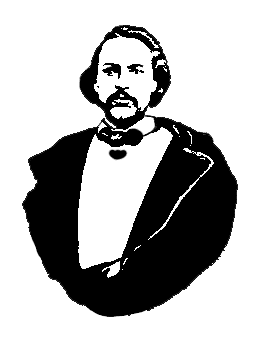 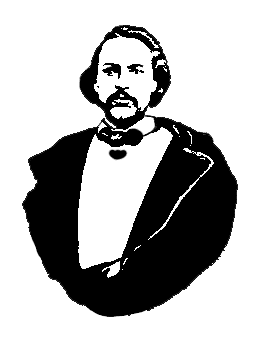 21 mai 2014  ◊  19h30  ◊  Salle Sportex (1341), USBOuverture de la réunion et prièreAdoption de l’ordre du jourAdoption et suivi du procès-verbal du 19 mars 2014Auberge du Violon 2014Prélèvement de fonds : Manitoba LotteriesRenouveau du tombeau d’Elzéar-GouletRapport financierActivités de nos partenairesUnion nationaleMMFAffaires nouvellesMotion : soutient du Musée de St-Vital (100$)Motion : soutient du pique-nique métis (600$)Motion : achat des prix de présence (2 x 150$)Motion : achat de trousse de trésorierMMF - Élections Équipe pour soutenir André dans les électionsTirage 50/50Tirage de prix de présenceAjournement